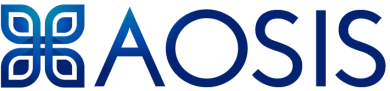 SUBMISSION COMPLIANCE CHECKLIST: RANDOMISED TRIALSDOCUMENT VERSION 14 AUGUST 2020Ensure your manuscript complies with author guidelines by completing this SUBMISSION COMPLIANCE CHECKLIST, ensure to report the corresponding page number. Submit the completed form on the journal website during the manuscript submission process (Step 4).SUBMISSION COMPLIANCE CHECKLIST: RANDOMISED TRIALSDOCUMENT VERSION 14 AUGUST 2020Ensure your manuscript complies with author guidelines by completing this SUBMISSION COMPLIANCE CHECKLIST, ensure to report the corresponding page number. Submit the completed form on the journal website during the manuscript submission process (Step 4).SUBMISSION COMPLIANCE CHECKLIST: RANDOMISED TRIALSDOCUMENT VERSION 14 AUGUST 2020Ensure your manuscript complies with author guidelines by completing this SUBMISSION COMPLIANCE CHECKLIST, ensure to report the corresponding page number. Submit the completed form on the journal website during the manuscript submission process (Step 4).SUBMISSION COMPLIANCE CHECKLIST: RANDOMISED TRIALSDOCUMENT VERSION 14 AUGUST 2020Ensure your manuscript complies with author guidelines by completing this SUBMISSION COMPLIANCE CHECKLIST, ensure to report the corresponding page number. Submit the completed form on the journal website during the manuscript submission process (Step 4).SUBMISSION COMPLIANCE CHECKLIST: RANDOMISED TRIALSDOCUMENT VERSION 14 AUGUST 2020Ensure your manuscript complies with author guidelines by completing this SUBMISSION COMPLIANCE CHECKLIST, ensure to report the corresponding page number. Submit the completed form on the journal website during the manuscript submission process (Step 4).SUBMISSION COMPLIANCE CHECKLIST: RANDOMISED TRIALSDOCUMENT VERSION 14 AUGUST 2020Ensure your manuscript complies with author guidelines by completing this SUBMISSION COMPLIANCE CHECKLIST, ensure to report the corresponding page number. Submit the completed form on the journal website during the manuscript submission process (Step 4).Was a statistician involved in this study?Was a statistician involved in this study?Was a statistician involved in this study?  Yes  No N/AConsultation only?Consultation only?Consultation only?  Yes  No N/AWas a statistician involved in data management?Was a statistician involved in data management?Was a statistician involved in data management?  Yes  No N/AStatistician’s name:Statistician’s name:Statistician’s name:Statistician’s affiliated institution:Statistician’s affiliated institution:Statistician’s affiliated institution:Statistician’s qualifications:Statistician’s qualifications:Statistician’s qualifications:COMPLIANCE CRITERIACOMPLIANCE CRITERIACOMPLIANCE CRITERIACOMPLIANCE CRITERIACOMPLIANCE CRITERIACOMPULSARY SECTION TO COMPLETESECTION/TOPIC#CHECKLIST ITEMCHECKLIST ITEMCHECKLIST ITEMREPORTED ON PAGE #TITLETitle1Identification as a randomised trial in the title.Identification as a randomised trial in the title.Identification as a randomised trial in the title.ABSTRACTStructured summary2Structured summary of trial design, methods, results, and conclusions.Structured summary of trial design, methods, results, and conclusions.Structured summary of trial design, methods, results, and conclusions.INTRODUCTIONBackground3Scientific background and explanation of rationale.Scientific background and explanation of rationale.Scientific background and explanation of rationale.Objectives4Specific objectives or hypotheses.Specific objectives or hypotheses.Specific objectives or hypotheses.METHODSTrial design5(a) Description of trial design (such as parallel, factorial) including allocation ratio.(a) Description of trial design (such as parallel, factorial) including allocation ratio.(a) Description of trial design (such as parallel, factorial) including allocation ratio.Trial design5(b) Important changes to methods after trial commencement (such as eligibility criteria), with reasons.(b) Important changes to methods after trial commencement (such as eligibility criteria), with reasons.(b) Important changes to methods after trial commencement (such as eligibility criteria), with reasons.Participants4(a) Eligibility criteria for participants.(a) Eligibility criteria for participants.(a) Eligibility criteria for participants.Participants4(b) Settings and locations where the data were collected(b) Settings and locations where the data were collected(b) Settings and locations where the data were collectedInterventions5The interventions for each group with sufficient details to allow replication, including how and when they were actually administered.The interventions for each group with sufficient details to allow replication, including how and when they were actually administered.The interventions for each group with sufficient details to allow replication, including how and when they were actually administered.Outcomes6(a) Completely defined pre-specified primary and secondary outcome measures, including how and when they were assessed.(a) Completely defined pre-specified primary and secondary outcome measures, including how and when they were assessed.(a) Completely defined pre-specified primary and secondary outcome measures, including how and when they were assessed.Outcomes6(b)  Any changes to trial outcomes after the trial commenced, with reasons.(b)  Any changes to trial outcomes after the trial commenced, with reasons.(b)  Any changes to trial outcomes after the trial commenced, with reasons.Sample size7(a) How sample size was determined.(a) How sample size was determined.(a) How sample size was determined.Sample size7(b)  When applicable, explanation of any interim analyses and stopping guidelines.(b)  When applicable, explanation of any interim analyses and stopping guidelines.(b)  When applicable, explanation of any interim analyses and stopping guidelines.Randomisation:  Sequence generation8(a) Method used to generate the random allocation sequence.(a) Method used to generate the random allocation sequence.(a) Method used to generate the random allocation sequence.Randomisation:  Sequence generation8(b)  Type of randomisation; details of any restriction (such as blocking and block size).(b)  Type of randomisation; details of any restriction (such as blocking and block size).(b)  Type of randomisation; details of any restriction (such as blocking and block size).Randomisation:  Allocation concealment mechanism9Mechanism used to implement the random allocation sequence (such as sequentially numbered containers), describing any steps taken to conceal the sequence until interventions were assigned.Mechanism used to implement the random allocation sequence (such as sequentially numbered containers), describing any steps taken to conceal the sequence until interventions were assigned.Mechanism used to implement the random allocation sequence (such as sequentially numbered containers), describing any steps taken to conceal the sequence until interventions were assigned.Randomisation:   Implementation10Who generated the random allocation sequence, who enrolled participants, and who assigned participants to interventions.Who generated the random allocation sequence, who enrolled participants, and who assigned participants to interventions.Who generated the random allocation sequence, who enrolled participants, and who assigned participants to interventions.Blinding11(a)  If done, who was blinded after assignment to interventions (for example, participants, care providers, those assessing outcomes) and how.(a)  If done, who was blinded after assignment to interventions (for example, participants, care providers, those assessing outcomes) and how.(a)  If done, who was blinded after assignment to interventions (for example, participants, care providers, those assessing outcomes) and how.Blinding11(b)  If relevant, description of the similarity of interventions.(b)  If relevant, description of the similarity of interventions.(b)  If relevant, description of the similarity of interventions.Statistical methods12Statistical methods used to compare groups for primary and secondary outcomes.Statistical methods used to compare groups for primary and secondary outcomes.Statistical methods used to compare groups for primary and secondary outcomes.Statistical methods12Methods for additional analyses, such as subgroup analyses and adjusted analyses.Methods for additional analyses, such as subgroup analyses and adjusted analyses.Methods for additional analyses, such as subgroup analyses and adjusted analyses.RESULTSParticipant flow (a diagram is strongly recommended)13For each group, the numbers of participants who were randomly assigned, received intended treatment, and were analysed for the primary outcome.For each group, the numbers of participants who were randomly assigned, received intended treatment, and were analysed for the primary outcome.For each group, the numbers of participants who were randomly assigned, received intended treatment, and were analysed for the primary outcome.Participant flow (a diagram is strongly recommended)13For each group, losses and exclusions after randomisation, together with reasons.For each group, losses and exclusions after randomisation, together with reasons.For each group, losses and exclusions after randomisation, together with reasons.Recruitment14Dates defining the periods of recruitment and follow-up.Dates defining the periods of recruitment and follow-up.Dates defining the periods of recruitment and follow-up.Recruitment14Why the trial ended or was stopped.Why the trial ended or was stopped.Why the trial ended or was stopped.Baseline data15A table showing baseline demographic and clinical characteristics for each group.A table showing baseline demographic and clinical characteristics for each group.A table showing baseline demographic and clinical characteristics for each group.Numbers analysed16For each group, number of participants (denominator) included in each analysis and whether the analysis was by original assigned groups.For each group, number of participants (denominator) included in each analysis and whether the analysis was by original assigned groups.For each group, number of participants (denominator) included in each analysis and whether the analysis was by original assigned groups.Outcomes and estimation17(a)  For each primary and secondary outcome, results for each group, and the estimated effect size and its precision (such as 95% confidence interval).(a)  For each primary and secondary outcome, results for each group, and the estimated effect size and its precision (such as 95% confidence interval).(a)  For each primary and secondary outcome, results for each group, and the estimated effect size and its precision (such as 95% confidence interval).Outcomes and estimation17(b) For binary outcomes, presentation of both absolute and relative effect sizes is recommended.(b) For binary outcomes, presentation of both absolute and relative effect sizes is recommended.(b) For binary outcomes, presentation of both absolute and relative effect sizes is recommended.Ancillary analyses18Results of any other analyses performed, including subgroup analyses and adjusted analyses, distinguishing pre-specified from exploratory.Results of any other analyses performed, including subgroup analyses and adjusted analyses, distinguishing pre-specified from exploratory.Results of any other analyses performed, including subgroup analyses and adjusted analyses, distinguishing pre-specified from exploratory.Harms19All important harms or unintended effects in each group (for specific guidance see CONSORT for harms).All important harms or unintended effects in each group (for specific guidance see CONSORT for harms).All important harms or unintended effects in each group (for specific guidance see CONSORT for harms).DISCUSSIONLimitations20Trial limitations, addressing sources of potential bias, imprecision, and, if relevant, multiplicity of analyses.Trial limitations, addressing sources of potential bias, imprecision, and, if relevant, multiplicity of analyses.Trial limitations, addressing sources of potential bias, imprecision, and, if relevant, multiplicity of analyses.Generalisability21Generalisability (external validity, applicability) of the trial findings.Generalisability (external validity, applicability) of the trial findings.Generalisability (external validity, applicability) of the trial findings.Interpretation22Interpretation consistent with results, balancing benefits and harms, and considering other relevant evidence.Interpretation consistent with results, balancing benefits and harms, and considering other relevant evidence.Interpretation consistent with results, balancing benefits and harms, and considering other relevant evidence.Ethics: Registration23Registration number and name of trial registry. This will be essential as from January 2021 and RCT’s will not be accepted unless registered.Registration number and name of trial registry. This will be essential as from January 2021 and RCT’s will not be accepted unless registered.Registration number and name of trial registry. This will be essential as from January 2021 and RCT’s will not be accepted unless registered.Ethics: Protocol24Where the full trial protocol can be accessed, if available.Where the full trial protocol can be accessed, if available.Where the full trial protocol can be accessed, if available.ACKNOWLEDGEMENTAcknowledgements22The acknowledgement section follows the conclusions section and addresses formal, required statements of gratitude and required disclosures. It includes listing those who contributed to the work but did not meet authorship criteria, with the corresponding description of the contribution.The acknowledgement section follows the conclusions section and addresses formal, required statements of gratitude and required disclosures. It includes listing those who contributed to the work but did not meet authorship criteria, with the corresponding description of the contribution.The acknowledgement section follows the conclusions section and addresses formal, required statements of gratitude and required disclosures. It includes listing those who contributed to the work but did not meet authorship criteria, with the corresponding description of the contribution.Competing interests23This section should list specific competing interests associated with any of the authors, potential sources of influence or perceived influence on the study conduct and conclusions; how these were managed.This section should list specific competing interests associated with any of the authors, potential sources of influence or perceived influence on the study conduct and conclusions; how these were managed.This section should list specific competing interests associated with any of the authors, potential sources of influence or perceived influence on the study conduct and conclusions; how these were managed.Author contributions24All authors must meet the criteria for authorship as outlined in the authorship policy and author contribution statement policies.All authors must meet the criteria for authorship as outlined in the authorship policy and author contribution statement policies.All authors must meet the criteria for authorship as outlined in the authorship policy and author contribution statement policies.Funding25Sources and role of funding (e.g. such as supply of drugs) and other support; role of funders in data collection, interpretation, and reporting.Sources and role of funding (e.g. such as supply of drugs) and other support; role of funders in data collection, interpretation, and reporting.Sources and role of funding (e.g. such as supply of drugs) and other support; role of funders in data collection, interpretation, and reporting.Data availability statement26Guide readers where the data associated with a paper is available, and under what conditions the data can be accessed.Guide readers where the data associated with a paper is available, and under what conditions the data can be accessed.Guide readers where the data associated with a paper is available, and under what conditions the data can be accessed.Disclaimer27A statement that the views expressed in the submitted article are his or her own and not an official position of the institution or funder.A statement that the views expressed in the submitted article are his or her own and not an official position of the institution or funder.A statement that the views expressed in the submitted article are his or her own and not an official position of the institution or funder.Note: *We strongly recommend reading this statement in conjunction with the CONSORT 2010 Explanation and Elaboration for important clarifications on all the items. If relevant, we also recommend reading CONSORT extensions for cluster randomised trials, non-inferiority and equivalence trials, non-pharmacological treatments, herbal interventions, and pragmatic trials. Additional extensions are forthcoming: for those and for up to date references relevant to this checklist, see www.consort-statement.org.Note: *We strongly recommend reading this statement in conjunction with the CONSORT 2010 Explanation and Elaboration for important clarifications on all the items. If relevant, we also recommend reading CONSORT extensions for cluster randomised trials, non-inferiority and equivalence trials, non-pharmacological treatments, herbal interventions, and pragmatic trials. Additional extensions are forthcoming: for those and for up to date references relevant to this checklist, see www.consort-statement.org.Note: *We strongly recommend reading this statement in conjunction with the CONSORT 2010 Explanation and Elaboration for important clarifications on all the items. If relevant, we also recommend reading CONSORT extensions for cluster randomised trials, non-inferiority and equivalence trials, non-pharmacological treatments, herbal interventions, and pragmatic trials. Additional extensions are forthcoming: for those and for up to date references relevant to this checklist, see www.consort-statement.org.Note: *We strongly recommend reading this statement in conjunction with the CONSORT 2010 Explanation and Elaboration for important clarifications on all the items. If relevant, we also recommend reading CONSORT extensions for cluster randomised trials, non-inferiority and equivalence trials, non-pharmacological treatments, herbal interventions, and pragmatic trials. Additional extensions are forthcoming: for those and for up to date references relevant to this checklist, see www.consort-statement.org.Note: *We strongly recommend reading this statement in conjunction with the CONSORT 2010 Explanation and Elaboration for important clarifications on all the items. If relevant, we also recommend reading CONSORT extensions for cluster randomised trials, non-inferiority and equivalence trials, non-pharmacological treatments, herbal interventions, and pragmatic trials. Additional extensions are forthcoming: for those and for up to date references relevant to this checklist, see www.consort-statement.org.Note: *We strongly recommend reading this statement in conjunction with the CONSORT 2010 Explanation and Elaboration for important clarifications on all the items. If relevant, we also recommend reading CONSORT extensions for cluster randomised trials, non-inferiority and equivalence trials, non-pharmacological treatments, herbal interventions, and pragmatic trials. Additional extensions are forthcoming: for those and for up to date references relevant to this checklist, see www.consort-statement.org.